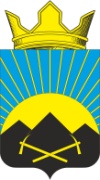 РОССИЙСКАЯ ФЕДЕРАЦИЯРОСТОВСКАЯ ОБЛАСТЬТАЦИНСКИЙ РАЙОНМУНИЦИПАЛЬНОЕ ОБРАЗОВАНИЕ«УГЛЕГОРСКОЕ СЕЛЬСКОЕ ПОСЕЛЕНИЕ»_______________________________________________________________ПОСТАНОВЛЕНИЕ30  декабря  2016 г.	                     № 171                      п. УглегорскийВ соответствии  с  пунктом  1  статьи  1601  Бюджетного  кодекса  Российской  Федерации и постановлением  Правительства  Российской  Федерации  от  23.06.2016  №  574  «Об  общих  требованиях  к  методике  прогнозирования  поступлений  доходов  в  бюджеты  бюджетной  системы  Российской  Федерации»:                                             П О С Т А Н О В Л Я Ю :Утвердить методику прогнозирования поступлений доходов местного бюджета, закрепленных за главным администратором-Администрацией Углегорского сельского поселения согласно приложению к настоящему постановлению.Признать утратившим силу приказ от 21.09.2016г №114 «Об утверждении методики прогнозирования поступлений доходов местного бюджета, закрепленных за главным администратором –Администрацией Углегорского сельского поселения».Сектору экономики и финансов Администрации Углегорского сельского поселения обеспечить применение данной методики по подготовке проекта бюджета на очередной финансовый год и на плановый период.Разместить настоящее постановление на официальном Интернет-сайте Администрации Углегорского сельского поселения. Контроль за выполнением постановления оставляю за собой. И.О. Главы Углегорского сельского поселения					              Л.С. БабичПриложениек постановлению АдминистрацииУглегорского сельского № 171 от 30 декабря 2016 г.Методикапрогнозирования поступлений доходов местного бюджета, закрепленных за главным администратором-Администрацией Углегорского сельского поселения1.Методика прогнозирования поступлений доходов местного бюджета, главным администратором которых является администрация Углегорского сельского поселения (далее - Методика, администрация), разработана в целях реализации администрацией полномочий главного администратора доходов местного бюджета в части прогнозирования поступлений по закрепленным доходам местного бюджета, представления сведений, необходимых для составления проекта местного бюджета, составления и ведения кассового плана, проведения факторного анализа отклонений фактического анализа отклонений фактического исполнения доходов местного  бюджета от прогноза доходов.2.Методика определяет порядок исчисления  доходов, администрируемых администрацией.Перечень доходов, закрепленных за главным администратором доходов местного бюджета - администрацией Углегорского сельского поселения, наделенной соответствующими  полномочиями, определяется решением собрания депутатов Углегорского сельского поселения о местном бюджете.Методика подлежит уточнению при изменении бюджетного законодательства или иных правовых актов, а также в случае изменения функций администрации.3.Доходы местного бюджета, рассчитываемые методом прямого счета:951 2 02 15001 10 0000 151 «Дотации бюджетам сельских поселений на выравнивание бюджетной обеспеченности». Прогноз поступлений осуществляется на основании объема дотации на выравнивание бюджетной обеспеченности из областного бюджета, распределенной проектом областного закона об областном бюджете на очередной финансовый год и на плановый период;951 2 02 15002 10 0000 151 «Дотации бюджетам сельских поселений на поддержку мер по обеспечению сбалансированности бюджетов». Прогноз поступлений осуществляется на основании объема дотации на поддержку мер по обеспечению сбалансированности бюджетов из областного бюджета, распределенной проектом областного закона об областном бюджете на очередной финансовый год и на плановый период, а также в соответствии с постановлениями и распоряжениями Правительства Ростовской области и правовыми актами Министерства финансов Ростовской области;951 2 02 01999 10 0000 151 «Прочие дотации бюджетам сельских поселений». Прогноз поступлений осуществляется на основании объема прочей дотации, распределенной проектом областного закона об областном бюджете на очередной финансовый год и на плановый период, а также в соответствии с постановлениями и распоряжениями Правительства Ростовской области и правовыми актами Министерства финансов Ростовской области.Доходы местного бюджета, имеющие несистемный характер поступлений, правовым основанием администрирования которых является статья 140 Бюджетного Кодекса Российской Федерации и которые расходуются в порядке, установленном Правительством Российской Федерации и Правительством Ростовской области:951 2 02 30024 10 0000 151 «Субвенции бюджетам сельских поселений на выполнение передаваемых полномочий субъектов Российской Федерации»;951 2 02 39999 10 0000 151 «Прочие субвенции бюджетам сельских поселений».951 2 02 35118 10 0000 151 «Субвенции бюджетам сельских поселений на осуществление первичного воинского учета на территориях, где отсутствуют военные комиссариаты»;Доходы местного бюджета, имеющие несистемный характер поступлений, правовым основанием администрирования которых является статья 139.1 Бюджетного Кодекса Российской Федерации и которые расходуются в порядке и в случаях, предусмотренных законами Ростовской области, муниципального района и принимаемыми в соответствии с ними иными нормативными правовыми актами органов государственной власти Ростовской области, муниципального района:	951 2 02 40014 10 0000 151 «Межбюджетные трансферты, передаваемые бюджетам сельских поселений из бюджетов муниципальных районов на осуществление части полномочий по решению вопросов местного значения в соответствии с заключенными соглашениями»;	951 2 02 45160 10 0000 151 «Межбюджетные трансферты, передаваемые бюджетам сельских поселений для компенсации дополнительных расходов, возникших в результате решений, принятых органами власти другого уровня»;         951 2 02 49999 10 0000 151 «Прочие межбюджетные трансферты, передаваемые бюджетам сельских поселений».Доходы местного бюджета, имеющие несистемный, нерегулярный характер поступлений, относящиеся к непрогнозируемым:951 1 08 04020 01 1000 110 «Государственная пошлина за совершение нотариальных действий должностными лицами органов местного самоуправления, уполномоченными в соответствии с законодательными актами Российской Федерации на совершение нотариальных действий»;951 1 08 04020 01 4000 110 «Государственная пошлина за совершение нотариальных действий должностными лицами органов местного самоуправления, уполномоченными в соответствии с законодательными актами Российской Федерации на совершение нотариальных действий»;951 1 11 05025 10 0000 120  «Доходы, получаемые в виде арендной платы, а также средства от продажи права на заключение договоров аренды за земли, находящиеся в собственности сельских  поселений (за исключением земельных участков муниципальных бюджетных и автономных учреждений)»;951 1 11 05035 10 0000 120  «Доходы от сдачи в аренду имущества, находящегося в оперативном управлении органов управления сельских поселений и созданных ими учреждений (за исключением имущества муниципальных бюджетных и автономных учреждений)»;951 1 11 07015 10 0000 120  «Доходы от перечисления части прибыли, остающейся после уплаты налогов и иных обязательных платежей муниципальных унитарных предприятий, созданных сельских  поселениями»;951 1 14 01050 10 0000 410 «Доходы от продажи квартир, находящихся в собственности сельских поселений»;951 1 14 02052 10 0000 410 «Доходы от реализации имущества, находящегося в оперативном управлении учреждений, находящихся в ведении органов управления сельских  поселений (за исключением имущества муниципальных бюджетных и автономных учреждений), в части реализации основных средств по указанному имуществу»;951 1 14 02052 10 0000 440 «Доходы от реализации имущества, находящегося в оперативном управлении учреждений, находящихся в ведении органов управления сельских поселений (за исключением имущества муниципальных бюджетных и автономных учреждений), в части реализации материальных запасов по указанному имуществу»;951 1 14 02053 10 0000 410 «Доходы от реализации иного имущества, находящегося в собственности сельских поселений (за исключением имущества муниципальных бюджетных и автономных учреждений, а также имущества муниципальных унитарных предприятий, в том числе казенных), в части реализации основных средств по указанному имуществу»;951 1 14 02053 10 0000 440 «Доходы от реализации иного имущества, находящегося в собственности сельских поселений (за исключением имущества муниципальных бюджетных и автономных учреждений, а также имущества муниципальных унитарных предприятий, в том числе казенных), в части реализации материальных запасов по указанному имуществу»;951 1 14 06025 10 0000 430 «Доходы от продажи земельных участков, находящихся в собственности сельских  поселений (за исключением земельных участков муниципальных бюджетных и автономных учреждений)»;951 1 16 18050 10 0000 140 «Денежные взыскания (штрафы) за нарушение бюджетного законодательства (в части бюджетов сельских  поселений»;951 1 16 90050 10 0000 140 «Прочие поступления от денежных взысканий (штрафов) и иных сумм в возмещение ущерба, зачисляемые в бюджеты сельских  поселений»;951 1 17 01050 10 0000 180 «Невыясненные поступления, зачисляемые в бюджеты сельских поселений»;951 1 17 05050 10 0000 180 «Прочие неналоговые доходы бюджетов сельских поселений»;951 2 08  05000 10 0000 180  «Перечисления из бюджетов сельских поселений (в бюджеты сельских поселений) для осуществления возврата (зачета) излишне уплаченных или излишне взысканных сумм налогов, сборов и иных платежей, а также сумм процентов за несвоевременное осуществление такого возврата и процентов, начисленных на излишне взысканные суммы».Об утверждении методики прогнозирования поступлений доходов местного бюджета, закрепленных за главным администратором-Администрацией Углегорского сельского поселения